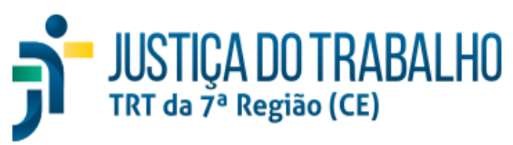 56Fonte TRT7: Composição de Custo Unitário elaborada pela Engenharia do Tribunal Regional do Trabalho da 7ª Região utilizando coeficientes de consumo e preços unitários de fontes oficiais.Conforme a Resolução 114/2010 do CNJ, foi usada como fonte primária de preços unitários o Sistema Nacional de Preços da Caixa Econômica Federal (SINAPI) de novembro/2022 e, subsidiariamente, a tabela da Secretaria de Infraestrutura do Estado do Ceará (SEINFRA), Versão 27.1. , Sistema de Orçamento de Obras de Sergipe (ORSE de SET/2022 e coleta de preço de mercado.Os valores unitários de insumos relativos a mão de obra incluem os Encargos Sociais cujos valores também são demonstrados em planilha anexa. 4 O valor do BDI (Benefícios e Despesas Indiretas) adotado foi 25,98% ( vide Planilha de Composição da Taxa do BDI anexa).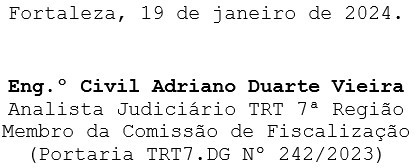 TERCEIRO ADITIVO AO CONTRATO TRT 12/2023TERCEIRO ADITIVO AO CONTRATO TRT 12/2023TERCEIRO ADITIVO AO CONTRATO TRT 12/2023TERCEIRO ADITIVO AO CONTRATO TRT 12/2023TERCEIRO ADITIVO AO CONTRATO TRT 12/2023TERCEIRO ADITIVO AO CONTRATO TRT 12/2023L.S. Hora:113,90%VERSÃO REVISADA PELA FISCALIZAÇÃOVERSÃO REVISADA PELA FISCALIZAÇÃOVERSÃO REVISADA PELA FISCALIZAÇÃOVERSÃO REVISADA PELA FISCALIZAÇÃOVERSÃO REVISADA PELA FISCALIZAÇÃOVERSÃO REVISADA PELA FISCALIZAÇÃOTERCEIRO ADITIVO AO CONTRATO TRT 12/2023TERCEIRO ADITIVO AO CONTRATO TRT 12/2023TERCEIRO ADITIVO AO CONTRATO TRT 12/2023TERCEIRO ADITIVO AO CONTRATO TRT 12/2023TERCEIRO ADITIVO AO CONTRATO TRT 12/2023TERCEIRO ADITIVO AO CONTRATO TRT 12/2023BDI:25,98%VERSÃO REVISADA PELA FISCALIZAÇÃOVERSÃO REVISADA PELA FISCALIZAÇÃOVERSÃO REVISADA PELA FISCALIZAÇÃOVERSÃO REVISADA PELA FISCALIZAÇÃOVERSÃO REVISADA PELA FISCALIZAÇÃOVERSÃO REVISADA PELA FISCALIZAÇÃORETROFIT DAS FACHADAS, RECUPERAÇÃO ESTRUTURAL, IMPERMEABILIZAÇÃO E OUTROS SERVIÇOS GERAIS NO PRÉDIO DOM HELDER CÂMARARETROFIT DAS FACHADAS, RECUPERAÇÃO ESTRUTURAL, IMPERMEABILIZAÇÃO E OUTROS SERVIÇOS GERAIS NO PRÉDIO DOM HELDER CÂMARARETROFIT DAS FACHADAS, RECUPERAÇÃO ESTRUTURAL, IMPERMEABILIZAÇÃO E OUTROS SERVIÇOS GERAIS NO PRÉDIO DOM HELDER CÂMARAFONTEVERSÃOVERSÃOVERSÃODATA REF.VERSÃO REVISADA PELA FISCALIZAÇÃOVERSÃO REVISADA PELA FISCALIZAÇÃOVERSÃO REVISADA PELA FISCALIZAÇÃOVERSÃO REVISADA PELA FISCALIZAÇÃOVERSÃO REVISADA PELA FISCALIZAÇÃOVERSÃO REVISADA PELA FISCALIZAÇÃORETROFIT DAS FACHADAS, RECUPERAÇÃO ESTRUTURAL, IMPERMEABILIZAÇÃO E OUTROS SERVIÇOS GERAIS NO PRÉDIO DOM HELDER CÂMARARETROFIT DAS FACHADAS, RECUPERAÇÃO ESTRUTURAL, IMPERMEABILIZAÇÃO E OUTROS SERVIÇOS GERAIS NO PRÉDIO DOM HELDER CÂMARARETROFIT DAS FACHADAS, RECUPERAÇÃO ESTRUTURAL, IMPERMEABILIZAÇÃO E OUTROS SERVIÇOS GERAIS NO PRÉDIO DOM HELDER CÂMARASEINFRA-CE SINAPI-CE ORSETRT727 SEINFRA CEnov/22 set/22COMPOSÇÕES PRÓPRIAS27 SEINFRA CEnov/22 set/22COMPOSÇÕES PRÓPRIAS27 SEINFRA CEnov/22 set/22COMPOSÇÕES PRÓPRIAS03/2111/2209/2212/22VERSÃO REVISADA PELA FISCALIZAÇÃOVERSÃO REVISADA PELA FISCALIZAÇÃOVERSÃO REVISADA PELA FISCALIZAÇÃOVERSÃO REVISADA PELA FISCALIZAÇÃOVERSÃO REVISADA PELA FISCALIZAÇÃOVERSÃO REVISADA PELA FISCALIZAÇÃORETROFIT DAS FACHADAS, RECUPERAÇÃO ESTRUTURAL, IMPERMEABILIZAÇÃO E OUTROS SERVIÇOS GERAIS NO PRÉDIO DOM HELDER CÂMARARETROFIT DAS FACHADAS, RECUPERAÇÃO ESTRUTURAL, IMPERMEABILIZAÇÃO E OUTROS SERVIÇOS GERAIS NO PRÉDIO DOM HELDER CÂMARARETROFIT DAS FACHADAS, RECUPERAÇÃO ESTRUTURAL, IMPERMEABILIZAÇÃO E OUTROS SERVIÇOS GERAIS NO PRÉDIO DOM HELDER CÂMARASEINFRA-CE SINAPI-CE ORSETRT727 SEINFRA CEnov/22 set/22COMPOSÇÕES PRÓPRIAS27 SEINFRA CEnov/22 set/22COMPOSÇÕES PRÓPRIAS27 SEINFRA CEnov/22 set/22COMPOSÇÕES PRÓPRIAS03/2111/2209/2212/22VALOR ACRESCIDOVALOR ACRESCIDOR$ 204.202,843,65%VALOR TOTAL CONTRATOR$ 6.316.644,19VALOR TOTAL CONTRATOR$ 6.316.644,19RETROFIT DAS FACHADAS, RECUPERAÇÃO ESTRUTURAL, IMPERMEABILIZAÇÃO E OUTROS SERVIÇOS GERAIS NO PRÉDIO DOM HELDER CÂMARARETROFIT DAS FACHADAS, RECUPERAÇÃO ESTRUTURAL, IMPERMEABILIZAÇÃO E OUTROS SERVIÇOS GERAIS NO PRÉDIO DOM HELDER CÂMARARETROFIT DAS FACHADAS, RECUPERAÇÃO ESTRUTURAL, IMPERMEABILIZAÇÃO E OUTROS SERVIÇOS GERAIS NO PRÉDIO DOM HELDER CÂMARASEINFRA-CE SINAPI-CE ORSETRT727 SEINFRA CEnov/22 set/22COMPOSÇÕES PRÓPRIAS27 SEINFRA CEnov/22 set/22COMPOSÇÕES PRÓPRIAS27 SEINFRA CEnov/22 set/22COMPOSÇÕES PRÓPRIAS03/2111/2209/2212/22VALOR REDUZIDOVALOR REDUZIDO-0,00%VALOR TOTAL CONTRATOR$ 6.316.644,19VALOR TOTAL CONTRATOR$ 6.316.644,19TOTAL CONTRATO ORIGINAL:TOTAL CONTRATO ORIGINAL:TOTAL CONTRATO ORIGINAL:TOTAL CONTRATO ORIGINAL:TOTAL CONTRATO ORIGINAL:R$ 5.600.000,00TOTAL READEQUADOTOTAL READEQUADOR$ 204.202,843,65%VALOR TOTAL CONTRATOR$ 6.316.644,19VALOR TOTAL CONTRATOR$ 6.316.644,19N°.FONTECODCompras netDESCRIÇÃO DOS SERVIÇOSCONTRATOCONTRATOCONTRATOCONTRATOCONTRATOCONTRATOREADEQUAÇÃO FISICAREADEQUAÇÃO FISICAREADEQUAÇÃO FISICAREADEQUAÇÃO FINANCEIRA C/ BDIREADEQUAÇÃO FINANCEIRA C/ BDIREADEQUAÇÃO FINANCEIRA C/ BDIN°.FONTECODCompras netDESCRIÇÃO DOS SERVIÇOSUNDQTDCUSTO UNITÁRIOCUSTO UNITÁRIOCUSTO TOTALCUSTO TOTALACRESCIMOREDUÇÃOREADEQUADOACRESCIMOREDUÇÃOREADEQUADON°.FONTECODCompras netDESCRIÇÃO DOS SERVIÇOSUNDQTDSEM BDICOM BDISEM BDICOM BDIACRESCIMOREDUÇÃOREADEQUADOACRESCIMOREDUÇÃOREADEQUADOBSERVIÇOS NA FACHADA EXTERNA3.389.928,812.1RETIRADAS E DEMOLIÇÕES77.872,222.1.1SEINFRAC10742135DEMOLIÇÃO DE REVESTIMENTO CERÂMICOM26.050,0010,2012,8561.691,8577.742,502.1.2SEINFRAC10632135DEMOLIÇÃO DE CHAPIMM30,40257,41324,29102,96129,722.2EXECUÇÃO DE FACHADA3.312.056,592.2.1TRT7PROPRIA21822REFORÇO COM TELA METÁLICA EM ALVENARIAS QUE APRESENTAM FISSURAÇÃOM2100,00128,16161,4612.816,1616.146,00440,00540,0071.042,4087.188,402.2.2ORSE1057021822REGULARIZAÇÃO DE REBOCO , DE PAREDE, COM ARGAMASSA TRAÇO 1;2;10ESPESSURA 0,5 mmM26.050,0010,2112,8661.776,2577.803,002.2.3TRT7PRÓPRIA21822CORTE E PREPARO DA ABERTURA DE JUNTA HORIZONTALM415,0033,0541,6313.713,8417.276,452.2.4TRT7PRÓPRIA21822PREENCHIMENTO DE JUNTA HORIZONTAL COM ESPUMA DE POLIURETANO E SELANTEM415,0024,9331,4010.344,9613.031,002.2.5TRT7PRÓPRIA21822PREENCHIMENTO DE JUNTA VERTICAL OU DE DESSOLIDARIZAÇÃO COM SELANTEM106,0022,1027,842.342,172.951,042.2.6ORSE773021822IMPERMEABILIZAÇÃO / PINTURA DE PAREDE COM TINTA SEMI-FLEXIVEL 2 DEMÃOS TIPO IMPERMEABILIZAÇÃO SEMI-FLEXÍVEL COM TINTA ALFALTICA, 02 DEMÃOS, EM SUPERFÍCIES LISAS E DE PEQUENAS DIMENSÕES, TIPO VIAPLUS 1000, REF:VIAPOL OU SIMILARM26.050,0017,7922,42107.646,68135.641,002.2.7TRT7PRÓPRIA21822REVESTIMENTO METÁLICO EM ALUMÍNIO COMPOSTO ACM, E=3mm, PINTURA KAYNAR 500 COMPOSTA POR SEIS CAMADAS, FORNEIMENTO E MONTAGEM,INCLUSIVE ESTRUTURA METÁLICA AUXILIAR EM PERFIL DE ALUMINIO E PARAFUSOS DE FIXAÇÃO EM AÇO ÍNOXM25.250,00442,24557,142.321.780,212.924.985,002.2.8SEINFRAC444221822CERÂMICA ESMALTADA COM ARGAMASSA PRÉ-FABRICADA ATÉ 10X10cm DECORATIVA PARA PAREDEM2325,0072,9391,8823.703,1029.861,002.2.9SEINFRAC112321822REJUNTAMENTO DE REVESTIMENTO CERÂMICOM2325,008,8611,162.878,733.627,002.2.10TRT7TRT721822REVESTIMENTO DOS PILARES EXTERNOS APARENTES COM GRANITO FIXADO COM INSERTES EM AÇO ÍNOX (SISTEMA AMERICANO)M2110,00559,27704,5761.519,7077.502,702.2.11ORSE975321822CHAPIM DE GRANITO CINZA ANDORINHA COM LARGURA DE 22CM E ESP=2MM50,00101,16127,445.057,836.372,002.2.12TRT7TRT721822RETIRADA DE LETRA DE AÇO ESCOVADO EXISTENTE DA FACHADAUN20,0010,2012,85204,00257,0019,0039,00244,15501,152.2.13ORSE1204621822LETRA DE AÇO ÍNOX ESCOVADO / POLIDO 45X45 INSTALADOUN20,00262,08330,175.241,606.603,4019,0039,006.273,2312.876,63TERCEIRO ADITIVO AO CONTRATO TRT 12/2023TERCEIRO ADITIVO AO CONTRATO TRT 12/2023TERCEIRO ADITIVO AO CONTRATO TRT 12/2023TERCEIRO ADITIVO AO CONTRATO TRT 12/2023TERCEIRO ADITIVO AO CONTRATO TRT 12/2023TERCEIRO ADITIVO AO CONTRATO TRT 12/2023L.S. Hora:113,90%VERSÃO REVISADA PELA FISCALIZAÇÃOVERSÃO REVISADA PELA FISCALIZAÇÃOVERSÃO REVISADA PELA FISCALIZAÇÃOVERSÃO REVISADA PELA FISCALIZAÇÃOVERSÃO REVISADA PELA FISCALIZAÇÃOVERSÃO REVISADA PELA FISCALIZAÇÃOTERCEIRO ADITIVO AO CONTRATO TRT 12/2023TERCEIRO ADITIVO AO CONTRATO TRT 12/2023TERCEIRO ADITIVO AO CONTRATO TRT 12/2023TERCEIRO ADITIVO AO CONTRATO TRT 12/2023TERCEIRO ADITIVO AO CONTRATO TRT 12/2023TERCEIRO ADITIVO AO CONTRATO TRT 12/2023BDI:25,98%VERSÃO REVISADA PELA FISCALIZAÇÃOVERSÃO REVISADA PELA FISCALIZAÇÃOVERSÃO REVISADA PELA FISCALIZAÇÃOVERSÃO REVISADA PELA FISCALIZAÇÃOVERSÃO REVISADA PELA FISCALIZAÇÃOVERSÃO REVISADA PELA FISCALIZAÇÃORETROFIT DAS FACHADAS, RECUPERAÇÃO ESTRUTURAL, IMPERMEABILIZAÇÃO E OUTROS SERVIÇOS GERAIS NO PRÉDIO DOM HELDER CÂMARARETROFIT DAS FACHADAS, RECUPERAÇÃO ESTRUTURAL, IMPERMEABILIZAÇÃO E OUTROS SERVIÇOS GERAIS NO PRÉDIO DOM HELDER CÂMARARETROFIT DAS FACHADAS, RECUPERAÇÃO ESTRUTURAL, IMPERMEABILIZAÇÃO E OUTROS SERVIÇOS GERAIS NO PRÉDIO DOM HELDER CÂMARAFONTEVERSÃOVERSÃOVERSÃODATA REF.VERSÃO REVISADA PELA FISCALIZAÇÃOVERSÃO REVISADA PELA FISCALIZAÇÃOVERSÃO REVISADA PELA FISCALIZAÇÃOVERSÃO REVISADA PELA FISCALIZAÇÃOVERSÃO REVISADA PELA FISCALIZAÇÃOVERSÃO REVISADA PELA FISCALIZAÇÃORETROFIT DAS FACHADAS, RECUPERAÇÃO ESTRUTURAL, IMPERMEABILIZAÇÃO E OUTROS SERVIÇOS GERAIS NO PRÉDIO DOM HELDER CÂMARARETROFIT DAS FACHADAS, RECUPERAÇÃO ESTRUTURAL, IMPERMEABILIZAÇÃO E OUTROS SERVIÇOS GERAIS NO PRÉDIO DOM HELDER CÂMARARETROFIT DAS FACHADAS, RECUPERAÇÃO ESTRUTURAL, IMPERMEABILIZAÇÃO E OUTROS SERVIÇOS GERAIS NO PRÉDIO DOM HELDER CÂMARASEINFRA-CE SINAPI-CE ORSETRT727 SEINFRA CEnov/22 set/22COMPOSÇÕES PRÓPRIAS27 SEINFRA CEnov/22 set/22COMPOSÇÕES PRÓPRIAS27 SEINFRA CEnov/22 set/22COMPOSÇÕES PRÓPRIAS03/2111/2209/2212/22VERSÃO REVISADA PELA FISCALIZAÇÃOVERSÃO REVISADA PELA FISCALIZAÇÃOVERSÃO REVISADA PELA FISCALIZAÇÃOVERSÃO REVISADA PELA FISCALIZAÇÃOVERSÃO REVISADA PELA FISCALIZAÇÃOVERSÃO REVISADA PELA FISCALIZAÇÃORETROFIT DAS FACHADAS, RECUPERAÇÃO ESTRUTURAL, IMPERMEABILIZAÇÃO E OUTROS SERVIÇOS GERAIS NO PRÉDIO DOM HELDER CÂMARARETROFIT DAS FACHADAS, RECUPERAÇÃO ESTRUTURAL, IMPERMEABILIZAÇÃO E OUTROS SERVIÇOS GERAIS NO PRÉDIO DOM HELDER CÂMARARETROFIT DAS FACHADAS, RECUPERAÇÃO ESTRUTURAL, IMPERMEABILIZAÇÃO E OUTROS SERVIÇOS GERAIS NO PRÉDIO DOM HELDER CÂMARASEINFRA-CE SINAPI-CE ORSETRT727 SEINFRA CEnov/22 set/22COMPOSÇÕES PRÓPRIAS27 SEINFRA CEnov/22 set/22COMPOSÇÕES PRÓPRIAS27 SEINFRA CEnov/22 set/22COMPOSÇÕES PRÓPRIAS03/2111/2209/2212/22VALOR ACRESCIDOVALOR ACRESCIDOR$ 204.202,843,65%VALOR TOTAL CONTRATOR$ 6.316.644,19VALOR TOTAL CONTRATOR$ 6.316.644,19RETROFIT DAS FACHADAS, RECUPERAÇÃO ESTRUTURAL, IMPERMEABILIZAÇÃO E OUTROS SERVIÇOS GERAIS NO PRÉDIO DOM HELDER CÂMARARETROFIT DAS FACHADAS, RECUPERAÇÃO ESTRUTURAL, IMPERMEABILIZAÇÃO E OUTROS SERVIÇOS GERAIS NO PRÉDIO DOM HELDER CÂMARARETROFIT DAS FACHADAS, RECUPERAÇÃO ESTRUTURAL, IMPERMEABILIZAÇÃO E OUTROS SERVIÇOS GERAIS NO PRÉDIO DOM HELDER CÂMARASEINFRA-CE SINAPI-CE ORSETRT727 SEINFRA CEnov/22 set/22COMPOSÇÕES PRÓPRIAS27 SEINFRA CEnov/22 set/22COMPOSÇÕES PRÓPRIAS27 SEINFRA CEnov/22 set/22COMPOSÇÕES PRÓPRIAS03/2111/2209/2212/22VALOR REDUZIDOVALOR REDUZIDO-0,00%VALOR TOTAL CONTRATOR$ 6.316.644,19VALOR TOTAL CONTRATOR$ 6.316.644,19TOTAL CONTRATO ORIGINAL:TOTAL CONTRATO ORIGINAL:TOTAL CONTRATO ORIGINAL:TOTAL CONTRATO ORIGINAL:TOTAL CONTRATO ORIGINAL:R$ 5.600.000,00TOTAL READEQUADOTOTAL READEQUADOR$ 204.202,843,65%VALOR TOTAL CONTRATOR$ 6.316.644,19VALOR TOTAL CONTRATOR$ 6.316.644,19N°.FONTECODCompras netDESCRIÇÃO DOS SERVIÇOSCONTRATOCONTRATOCONTRATOCONTRATOCONTRATOCONTRATOREADEQUAÇÃO FISICAREADEQUAÇÃO FISICAREADEQUAÇÃO FISICAREADEQUAÇÃO FINANCEIRA C/ BDIREADEQUAÇÃO FINANCEIRA C/ BDIREADEQUAÇÃO FINANCEIRA C/ BDIN°.FONTECODCompras netDESCRIÇÃO DOS SERVIÇOSUNDQTDCUSTO UNITÁRIOCUSTO UNITÁRIOCUSTO TOTALCUSTO TOTALACRESCIMOREDUÇÃOREADEQUADOACRESCIMOREDUÇÃOREADEQUADON°.FONTECODCompras netDESCRIÇÃO DOS SERVIÇOSUNDQTDSEM BDICOM BDISEM BDICOM BDIACRESCIMOREDUÇÃOREADEQUADOACRESCIMOREDUÇÃOREADEQUADO2.2.14TRT7PRÓPRIA21822REVESTIMENTO METÁLICO EM ALUMÍNIO COMPOSTO ACM, E=3mm, PINTURA KAYNAR 500 COMPOSTA POR SEIS CAMADAS, FORNECIMENTO E MONTAGEM, INCLUSIVE ESTRUTURA METÁLICA AUXILIAR EM PERFIL DE ALUMINIO E PARAFUSOS DE FIXAÇÃO EM AÇO ÍNOX - SOBREPOSIÇÃO DOS PEITORIS DAS JANELASM2317,67351,992.2.15SINAPICOMPOSIÇÃO89048EMBOÇO/MASSA ÚNICA APLICADO MANUALMENTE TRAÇO 1:2:8M234,2443,14306,80306,8013.235,3513.235,35CSERVIÇOS DE RECUPERAÇÃO ESTRUTURAL177.533,463.1RECUPERAÇÃO DE TRINCAS NAS LAJES (CANTOS DO 1° AO 3°PAVIMENTOS)137.587,043.1.1SEINFRAC220921822RETIRADA DE PISO PAVIFLEXM2500,008,4510,644.223,035.320,003.1.2TRT7TRT721822CORTE E PREPARO DA ABERTURA DA JUNTA DO PISOM38,0033,0541,631.255,731.581,943.1.3TRT7PRÓPRIA21822PREENCHIMENTO DE PISO COM ARGAMASSA POLIMÉRICAM26,00230,71290,641.384,231.743,843.1.4TRT7PRÓPRIA21822PREENCHIMENTO DA TRINCA DE PISO COM MASTIQUEM38,0083,17104,773.160,323.981,263.1.5SINAPI10172721822PISO VINILICO SEMI-FLEXÍVEL EM PLACAS, PADRÃO LISO, ESPESSURA3,2 mmM2500,00198,38249,9299.191,50124.960,003.2REPARO E RECUPERAÇÃO ESTRUTURAL (LAJES, VIGAS E PILARES)39.946,423.2.1SEINFRAC092921822CORTE EM CONCRETO DETERIORADOM260,0034,9444,012.096,282.640,603.2.2SEINFRAC009421822APICOAMENTO EM CONCRETO/PREPARO DA SUPERFÍCIEM260,0034,9444,012.096,282.640,603.2.3SEINFRAC309121822LIMPEZA COM JATO DE AREIA/ÁGUAM260,0086,03108,385.162,006.502,803.2.4ORSE493121822PASSIVAÇÃO DE ARMADURA COM PRIMER A BASE DE ZINCOM260,00133,31167,957.998,7310.077,003.2.5SEINFRAC283021822FORNECIMENTO E CRAVAÇÃO DE PINOS C/PISTOLA P/FIXAÇÃO DA ARMADURAUND100,004,205,30420,42530,003.2.6SEINFRAC310621822REPOSIÇÃO DE ARMADURA OXIDADA (REFORÇO, FORNECIMENTO, DOBRAGEM ECOLOCAÇÃO)KG310,0025,9832,738.053,0310.146,303.2.7SEINFRAC430121822FORMA PARA CONCRETO "IN LOCO", INCLUSIVE DESFORMAM212,0049,2862,08591,36744,963.2.8SEINFRAC473921822RECUPERAÇÃO CONCRETO, S/REFORÇO E RECONSTITUIÇÃO“GROUNT”, ESP.=60MMM28,00370,49466,742.963,903.733,923.2.9SEINFRAC000521822ACABAMENTO DE PEDREIROM232,0072,6991,572.326,042.930,24DSERVIÇOS DE DEMOLIÇÃO, IMPERMEABILIZAÇÃO , IMPLANTAÇÃO DEPISO EM GRANITO E SERVIÇOS GERAIS NO TERREO819.423,454.1DEMOLIÇÃO DE PISO EM GRANITO DO TERREO8.136,604.1.1SEINFRAC10732135DEMOLIÇÃO DE PISO C/ GRANITO (TÉRREO)M2710,009,0911,466.457,038.136,604.1.2ORSES07218-REMOÇÃO DE IMPERMEABILIZAÇÃO COM MANTA ASFALTICA (M2)M25,677,140,000,004.1.3SEINFRAC1066DEMOLIÇÃO DE PISO CIMENTADO SOBRE LASTRO DE CONCRETOM221,6627,284.2EXECUÇÃO DE IMPERMEABILIZAÇÃO241.369,004.2.1SEINFRAC218021822CIMENTADO DE REGULARIZAÇÃOM2710,0025,7932,4918.311,5623.067,904.2.2ORSE1002221822IMPERMEABILIZAÇÃO COM MANTA ASFÁLTICA 5mm , ESTRUTURADA COM NÃO-TECIDO DE POLIÉSTER, INCLUSIVE APLICAÇÃO DE 1 DEMÃO DE PRIMER, EXCETO PROTEÇÃO MECÂNICAM2750,00190,16239,56142.618,91179.670,004.2.3SEINFRAC205721822PROTEÇÃO MECÂNICAM2710,0043,1954,4130.664,2138.631,10TERCEIRO ADITIVO AO CONTRATO TRT 12/2023TERCEIRO ADITIVO AO CONTRATO TRT 12/2023TERCEIRO ADITIVO AO CONTRATO TRT 12/2023TERCEIRO ADITIVO AO CONTRATO TRT 12/2023TERCEIRO ADITIVO AO CONTRATO TRT 12/2023TERCEIRO ADITIVO AO CONTRATO TRT 12/2023L.S. Hora:113,90%VERSÃO REVISADA PELA FISCALIZAÇÃOVERSÃO REVISADA PELA FISCALIZAÇÃOVERSÃO REVISADA PELA FISCALIZAÇÃOVERSÃO REVISADA PELA FISCALIZAÇÃOVERSÃO REVISADA PELA FISCALIZAÇÃOVERSÃO REVISADA PELA FISCALIZAÇÃOTERCEIRO ADITIVO AO CONTRATO TRT 12/2023TERCEIRO ADITIVO AO CONTRATO TRT 12/2023TERCEIRO ADITIVO AO CONTRATO TRT 12/2023TERCEIRO ADITIVO AO CONTRATO TRT 12/2023TERCEIRO ADITIVO AO CONTRATO TRT 12/2023TERCEIRO ADITIVO AO CONTRATO TRT 12/2023BDI:25,98%VERSÃO REVISADA PELA FISCALIZAÇÃOVERSÃO REVISADA PELA FISCALIZAÇÃOVERSÃO REVISADA PELA FISCALIZAÇÃOVERSÃO REVISADA PELA FISCALIZAÇÃOVERSÃO REVISADA PELA FISCALIZAÇÃOVERSÃO REVISADA PELA FISCALIZAÇÃORETROFIT DAS FACHADAS, RECUPERAÇÃO ESTRUTURAL, IMPERMEABILIZAÇÃO E OUTROS SERVIÇOS GERAIS NO PRÉDIO DOM HELDER CÂMARARETROFIT DAS FACHADAS, RECUPERAÇÃO ESTRUTURAL, IMPERMEABILIZAÇÃO E OUTROS SERVIÇOS GERAIS NO PRÉDIO DOM HELDER CÂMARARETROFIT DAS FACHADAS, RECUPERAÇÃO ESTRUTURAL, IMPERMEABILIZAÇÃO E OUTROS SERVIÇOS GERAIS NO PRÉDIO DOM HELDER CÂMARAFONTEVERSÃOVERSÃOVERSÃODATA REF.VERSÃO REVISADA PELA FISCALIZAÇÃOVERSÃO REVISADA PELA FISCALIZAÇÃOVERSÃO REVISADA PELA FISCALIZAÇÃOVERSÃO REVISADA PELA FISCALIZAÇÃOVERSÃO REVISADA PELA FISCALIZAÇÃOVERSÃO REVISADA PELA FISCALIZAÇÃORETROFIT DAS FACHADAS, RECUPERAÇÃO ESTRUTURAL, IMPERMEABILIZAÇÃO E OUTROS SERVIÇOS GERAIS NO PRÉDIO DOM HELDER CÂMARARETROFIT DAS FACHADAS, RECUPERAÇÃO ESTRUTURAL, IMPERMEABILIZAÇÃO E OUTROS SERVIÇOS GERAIS NO PRÉDIO DOM HELDER CÂMARARETROFIT DAS FACHADAS, RECUPERAÇÃO ESTRUTURAL, IMPERMEABILIZAÇÃO E OUTROS SERVIÇOS GERAIS NO PRÉDIO DOM HELDER CÂMARASEINFRA-CE SINAPI-CE ORSETRT727 SEINFRA CEnov/22 set/22COMPOSÇÕES PRÓPRIAS27 SEINFRA CEnov/22 set/22COMPOSÇÕES PRÓPRIAS27 SEINFRA CEnov/22 set/22COMPOSÇÕES PRÓPRIAS03/2111/2209/2212/22VERSÃO REVISADA PELA FISCALIZAÇÃOVERSÃO REVISADA PELA FISCALIZAÇÃOVERSÃO REVISADA PELA FISCALIZAÇÃOVERSÃO REVISADA PELA FISCALIZAÇÃOVERSÃO REVISADA PELA FISCALIZAÇÃOVERSÃO REVISADA PELA FISCALIZAÇÃORETROFIT DAS FACHADAS, RECUPERAÇÃO ESTRUTURAL, IMPERMEABILIZAÇÃO E OUTROS SERVIÇOS GERAIS NO PRÉDIO DOM HELDER CÂMARARETROFIT DAS FACHADAS, RECUPERAÇÃO ESTRUTURAL, IMPERMEABILIZAÇÃO E OUTROS SERVIÇOS GERAIS NO PRÉDIO DOM HELDER CÂMARARETROFIT DAS FACHADAS, RECUPERAÇÃO ESTRUTURAL, IMPERMEABILIZAÇÃO E OUTROS SERVIÇOS GERAIS NO PRÉDIO DOM HELDER CÂMARASEINFRA-CE SINAPI-CE ORSETRT727 SEINFRA CEnov/22 set/22COMPOSÇÕES PRÓPRIAS27 SEINFRA CEnov/22 set/22COMPOSÇÕES PRÓPRIAS27 SEINFRA CEnov/22 set/22COMPOSÇÕES PRÓPRIAS03/2111/2209/2212/22VALOR ACRESCIDOVALOR ACRESCIDOR$ 204.202,843,65%VALOR TOTAL CONTRATOR$ 6.316.644,19VALOR TOTAL CONTRATOR$ 6.316.644,19RETROFIT DAS FACHADAS, RECUPERAÇÃO ESTRUTURAL, IMPERMEABILIZAÇÃO E OUTROS SERVIÇOS GERAIS NO PRÉDIO DOM HELDER CÂMARARETROFIT DAS FACHADAS, RECUPERAÇÃO ESTRUTURAL, IMPERMEABILIZAÇÃO E OUTROS SERVIÇOS GERAIS NO PRÉDIO DOM HELDER CÂMARARETROFIT DAS FACHADAS, RECUPERAÇÃO ESTRUTURAL, IMPERMEABILIZAÇÃO E OUTROS SERVIÇOS GERAIS NO PRÉDIO DOM HELDER CÂMARASEINFRA-CE SINAPI-CE ORSETRT727 SEINFRA CEnov/22 set/22COMPOSÇÕES PRÓPRIAS27 SEINFRA CEnov/22 set/22COMPOSÇÕES PRÓPRIAS27 SEINFRA CEnov/22 set/22COMPOSÇÕES PRÓPRIAS03/2111/2209/2212/22VALOR REDUZIDOVALOR REDUZIDO-0,00%VALOR TOTAL CONTRATOR$ 6.316.644,19VALOR TOTAL CONTRATOR$ 6.316.644,19TOTAL CONTRATO ORIGINAL:TOTAL CONTRATO ORIGINAL:TOTAL CONTRATO ORIGINAL:TOTAL CONTRATO ORIGINAL:TOTAL CONTRATO ORIGINAL:R$ 5.600.000,00TOTAL READEQUADOTOTAL READEQUADOR$ 204.202,843,65%VALOR TOTAL CONTRATOR$ 6.316.644,19VALOR TOTAL CONTRATOR$ 6.316.644,19N°.FONTECODCompras netDESCRIÇÃO DOS SERVIÇOSCONTRATOCONTRATOCONTRATOCONTRATOCONTRATOCONTRATOREADEQUAÇÃO FISICAREADEQUAÇÃO FISICAREADEQUAÇÃO FISICAREADEQUAÇÃO FINANCEIRA C/ BDIREADEQUAÇÃO FINANCEIRA C/ BDIREADEQUAÇÃO FINANCEIRA C/ BDIN°.FONTECODCompras netDESCRIÇÃO DOS SERVIÇOSUNDQTDCUSTO UNITÁRIOCUSTO UNITÁRIOCUSTO TOTALCUSTO TOTALACRESCIMOREDUÇÃOREADEQUADOACRESCIMOREDUÇÃOREADEQUADON°.FONTECODCompras netDESCRIÇÃO DOS SERVIÇOSUNDQTDSEM BDICOM BDISEM BDICOM BDIACRESCIMOREDUÇÃOREADEQUADOACRESCIMOREDUÇÃOREADEQUADO4.3EXECUÇÃO DE PISO332.216,504.3.1SINAPI10109221822PISO EM GRANITO APLICADO EM CALÇADAS OU PISOS EXTERNOSM2710,00364,82459,60259.022,92326.316,0042,59752,5919.574,36345.890,364.3.2ORSE1083021822GRELHA EM AÇO ÍNOX PARA CALHA L=25cm POR 100cm -INCLUSIVE QUADRODE CANTONEIRAUND5,00936,741.180,104.683,705.900,504.4SERVIÇOS GERAIS NO TÉRREO237.701,354.4.1TRT7PRÓPRIA21822RETIRADA DE GUARDA CORPO EM ALUMINIOM107,0012,2415,421.309,681.649,944.4.2TRT7TRT721822FORNECIMENTO E MONTAGEM DE GUARDA CORPO DE ÍNOX EXECUTADA COM TUBO ÍNOX DE 2" E TUBO ÍNOX DE 3/4" CONFORME PROJETOM107,001.598,882.014,27171.080,16215.526,894.4.3ORSE1221921822PORTÃO EM ALUMINIO DE CORRER VAZADO EM TUBO QUADRADO3"X1.1/2" HORIZONTAIS E ENGRADADO 1.1/2" X 1.1/2" VERTICAIS, COM ESPAÇAMENTO DE 12CMM212,00367,48462,954.409,755.555,404.4.4SINAPI9764121822REMOÇÃO DE FORRO DE GESSOM230,004,105,16122,93154,804.4.5ORSE1202621822FORRO DE GESSO COMUM, EM PLACAS SOB LAJE, SEM NECESSIDADE DE ESTRUTURA PARA SUPORTEM230,0035,5844,821.067,431.344,604.4.6SINAPI8849421822APLICAÇÃO E LIXAMENTO DE MASSA LÁTEX EM TETO, UMA DEMÃOM2295,0015,9420,084.701,105.923,604.4.7SINAPI8849421822APLICAÇÃO MANUAL DE PINTURA COM TINTA LÁTEX ACRILICA EM TETO,DUAS DEMÃOSM2295,0014,3518,084.233,945.333,604.4.8TRT7TRT721822RETIRADA DE LUMINARIAS EXISTENTESUND12,0015,1719,11182,04229,324.4.9ORSE1280721822REFLETOR SLIM LED 50W DE POTÊNCIA, BRANCO FRIO, 6500K, AUTOVOLT MARCA G-LIGHT OU SIMILARUND12,0089,06112,201.068,721.346,404.4.10ORSE231121822PINTURA DE MASTROS METALICOS, LIXAMENTO, APLICAÇÃO DE UMA DEMÃO ZARÇÃO E DUAS DEMÃOS DE TINTA ESMALTEM210,0050,5563,68505,50636,804.4.11SEINFRAC0674CANTONEIRA DE ALUMÍNIO P/ AZULEJOSM22,4526,72203,41203,415.435,125.435,124.4.12SEINFRAC3069DRENO DE PVC D=100mmM47,3556,3658,6058,603.302,703.302,704.4.13SEINFRAC4925CAIXA SIFONADA PVC 100 X 100 X 50MM, ACABAMENTO INOX (GRELHA OU TAMPA CEGA)UND46,1154,8916,0016,00878,24878,244.4.14SEINFRAC1549JOELHO PVC BRANCO P/ ESGOTO D=100MM (4")UND28,2533,6311,0011,00369,93369,934.4.15SEINFRAC2356TÊ PVC BRANCO P/ ESGOTO D=100MM (4")UND36,9844,0217,0017,00748,34748,34ERECUPERAÇÃO DE PISO INDUSTRIAL E SERVIÇOS GERAIS NOSUBSOLO21.283,505.1RECUPERAÇÃO DE PISO INDUSTRIAL DO SUBSOLO10.135,685.1.1SINAPI976282135DEMOLIÇÃO DE LAJES DE FORMA MANUALM37,50226,61285,491.699,602.141,185.1.2SINAPI10391421822EXECUÇÃO DE PISO INDUSTRIAL DE CONCRETO ARMADO FCK =20MPA, ESPESSURA DE 14 cmAF04/2022M250,00126,92159,896.345,857.994,50TERCEIRO ADITIVO AO CONTRATO TRT 12/2023TERCEIRO ADITIVO AO CONTRATO TRT 12/2023TERCEIRO ADITIVO AO CONTRATO TRT 12/2023TERCEIRO ADITIVO AO CONTRATO TRT 12/2023TERCEIRO ADITIVO AO CONTRATO TRT 12/2023TERCEIRO ADITIVO AO CONTRATO TRT 12/2023L.S. Hora:113,90%VERSÃO REVISADA PELA FISCALIZAÇÃOVERSÃO REVISADA PELA FISCALIZAÇÃOVERSÃO REVISADA PELA FISCALIZAÇÃOVERSÃO REVISADA PELA FISCALIZAÇÃOVERSÃO REVISADA PELA FISCALIZAÇÃOVERSÃO REVISADA PELA FISCALIZAÇÃOTERCEIRO ADITIVO AO CONTRATO TRT 12/2023TERCEIRO ADITIVO AO CONTRATO TRT 12/2023TERCEIRO ADITIVO AO CONTRATO TRT 12/2023TERCEIRO ADITIVO AO CONTRATO TRT 12/2023TERCEIRO ADITIVO AO CONTRATO TRT 12/2023TERCEIRO ADITIVO AO CONTRATO TRT 12/2023BDI:25,98%VERSÃO REVISADA PELA FISCALIZAÇÃOVERSÃO REVISADA PELA FISCALIZAÇÃOVERSÃO REVISADA PELA FISCALIZAÇÃOVERSÃO REVISADA PELA FISCALIZAÇÃOVERSÃO REVISADA PELA FISCALIZAÇÃOVERSÃO REVISADA PELA FISCALIZAÇÃORETROFIT DAS FACHADAS, RECUPERAÇÃO ESTRUTURAL, IMPERMEABILIZAÇÃO E OUTROS SERVIÇOS GERAIS NO PRÉDIO DOM HELDER CÂMARARETROFIT DAS FACHADAS, RECUPERAÇÃO ESTRUTURAL, IMPERMEABILIZAÇÃO E OUTROS SERVIÇOS GERAIS NO PRÉDIO DOM HELDER CÂMARARETROFIT DAS FACHADAS, RECUPERAÇÃO ESTRUTURAL, IMPERMEABILIZAÇÃO E OUTROS SERVIÇOS GERAIS NO PRÉDIO DOM HELDER CÂMARAFONTEVERSÃOVERSÃOVERSÃODATA REF.VERSÃO REVISADA PELA FISCALIZAÇÃOVERSÃO REVISADA PELA FISCALIZAÇÃOVERSÃO REVISADA PELA FISCALIZAÇÃOVERSÃO REVISADA PELA FISCALIZAÇÃOVERSÃO REVISADA PELA FISCALIZAÇÃOVERSÃO REVISADA PELA FISCALIZAÇÃORETROFIT DAS FACHADAS, RECUPERAÇÃO ESTRUTURAL, IMPERMEABILIZAÇÃO E OUTROS SERVIÇOS GERAIS NO PRÉDIO DOM HELDER CÂMARARETROFIT DAS FACHADAS, RECUPERAÇÃO ESTRUTURAL, IMPERMEABILIZAÇÃO E OUTROS SERVIÇOS GERAIS NO PRÉDIO DOM HELDER CÂMARARETROFIT DAS FACHADAS, RECUPERAÇÃO ESTRUTURAL, IMPERMEABILIZAÇÃO E OUTROS SERVIÇOS GERAIS NO PRÉDIO DOM HELDER CÂMARASEINFRA-CE SINAPI-CE ORSETRT727 SEINFRA CEnov/22 set/22COMPOSÇÕES PRÓPRIAS27 SEINFRA CEnov/22 set/22COMPOSÇÕES PRÓPRIAS27 SEINFRA CEnov/22 set/22COMPOSÇÕES PRÓPRIAS03/2111/2209/2212/22VERSÃO REVISADA PELA FISCALIZAÇÃOVERSÃO REVISADA PELA FISCALIZAÇÃOVERSÃO REVISADA PELA FISCALIZAÇÃOVERSÃO REVISADA PELA FISCALIZAÇÃOVERSÃO REVISADA PELA FISCALIZAÇÃOVERSÃO REVISADA PELA FISCALIZAÇÃORETROFIT DAS FACHADAS, RECUPERAÇÃO ESTRUTURAL, IMPERMEABILIZAÇÃO E OUTROS SERVIÇOS GERAIS NO PRÉDIO DOM HELDER CÂMARARETROFIT DAS FACHADAS, RECUPERAÇÃO ESTRUTURAL, IMPERMEABILIZAÇÃO E OUTROS SERVIÇOS GERAIS NO PRÉDIO DOM HELDER CÂMARARETROFIT DAS FACHADAS, RECUPERAÇÃO ESTRUTURAL, IMPERMEABILIZAÇÃO E OUTROS SERVIÇOS GERAIS NO PRÉDIO DOM HELDER CÂMARASEINFRA-CE SINAPI-CE ORSETRT727 SEINFRA CEnov/22 set/22COMPOSÇÕES PRÓPRIAS27 SEINFRA CEnov/22 set/22COMPOSÇÕES PRÓPRIAS27 SEINFRA CEnov/22 set/22COMPOSÇÕES PRÓPRIAS03/2111/2209/2212/22VALOR ACRESCIDOVALOR ACRESCIDOR$ 204.202,843,65%VALOR TOTAL CONTRATOR$ 6.316.644,19VALOR TOTAL CONTRATOR$ 6.316.644,19RETROFIT DAS FACHADAS, RECUPERAÇÃO ESTRUTURAL, IMPERMEABILIZAÇÃO E OUTROS SERVIÇOS GERAIS NO PRÉDIO DOM HELDER CÂMARARETROFIT DAS FACHADAS, RECUPERAÇÃO ESTRUTURAL, IMPERMEABILIZAÇÃO E OUTROS SERVIÇOS GERAIS NO PRÉDIO DOM HELDER CÂMARARETROFIT DAS FACHADAS, RECUPERAÇÃO ESTRUTURAL, IMPERMEABILIZAÇÃO E OUTROS SERVIÇOS GERAIS NO PRÉDIO DOM HELDER CÂMARASEINFRA-CE SINAPI-CE ORSETRT727 SEINFRA CEnov/22 set/22COMPOSÇÕES PRÓPRIAS27 SEINFRA CEnov/22 set/22COMPOSÇÕES PRÓPRIAS27 SEINFRA CEnov/22 set/22COMPOSÇÕES PRÓPRIAS03/2111/2209/2212/22VALOR REDUZIDOVALOR REDUZIDO-0,00%VALOR TOTAL CONTRATOR$ 6.316.644,19VALOR TOTAL CONTRATOR$ 6.316.644,19TOTAL CONTRATO ORIGINAL:TOTAL CONTRATO ORIGINAL:TOTAL CONTRATO ORIGINAL:TOTAL CONTRATO ORIGINAL:TOTAL CONTRATO ORIGINAL:R$ 5.600.000,00TOTAL READEQUADOTOTAL READEQUADOR$ 204.202,843,65%VALOR TOTAL CONTRATOR$ 6.316.644,19VALOR TOTAL CONTRATOR$ 6.316.644,19N°.FONTECODCompras netDESCRIÇÃO DOS SERVIÇOSCONTRATOCONTRATOCONTRATOCONTRATOCONTRATOCONTRATOREADEQUAÇÃO FISICAREADEQUAÇÃO FISICAREADEQUAÇÃO FISICAREADEQUAÇÃO FINANCEIRA C/ BDIREADEQUAÇÃO FINANCEIRA C/ BDIREADEQUAÇÃO FINANCEIRA C/ BDIN°.FONTECODCompras netDESCRIÇÃO DOS SERVIÇOSUNDQTDCUSTO UNITÁRIOCUSTO UNITÁRIOCUSTO TOTALCUSTO TOTALACRESCIMOREDUÇÃOREADEQUADOACRESCIMOREDUÇÃOREADEQUADON°.FONTECODCompras netDESCRIÇÃO DOS SERVIÇOSUNDQTDSEM BDICOM BDISEM BDICOM BDIACRESCIMOREDUÇÃOREADEQUADOACRESCIMOREDUÇÃOREADEQUADO5.2SERVIÇOS GERAIS NO SUBSOLO11.147,825.2.1TRT7TRT721822DEMOLIÇÃO DE CAIXA PRÉ MOLDADA PARA AR CONDICIONADO TIPO JANELEIROUND3,0033,1941,8199,57125,435.2.2SEINFRAC065421822CAIXA PRÉ MOLDADA DE CONCRETO PARA AR CONDICIONADOUND3,00171,89216,54515,66649,625.2.3ORSE877021822GRELHA DE FERRO MEDINDO 65 X 55 cm VERGALHÕES 5/8" ESPAÇAMENTO DE 1,5 cm, COM REQUADRO EM CANTONEIRA DE 3/4" E CANTONEIRA DE DE 1" NA PARTE INFERIORUND3,00490,72618,211.472,161.854,635.2.4ORSE876821822GRELHA DE FERRO MEDINDO 98 X 25 cm VERGALHÕES 5/8" ESPAÇAMENTO DE 1,5 cm, COM REQUADRO EM CANTONEIRA DE 3/4" E CANTONEIRA DE DE 1" NA PARTE INFERIORUND6,00429,75541,402.578,503.248,405.2.5ORSE231121822PINTURA DE PEÇAS METALICAS, LIXAMENTO, APLICAÇÃO DE UMA DEMÃO ZARÇÃO E DUAS DEMÃOS DE TINTA ESMALTEM25,8023,2529,29134,85169,885.2.6TRT7TRT721822RETIRADA DE PORTA METALICA (L=80cm SALA DO NOBREAK)E ABERTURA DE VÃO DE 120 cm PARA FUTURA PORTA DE CORRERCJ1,00276,40348,21276,40348,215.2.7ORSE1275421822PORTA EM CHAPA DE FERRO 3mm, DE CORRER, DE 1,2 X 2,1 m, QUADRO EM BARRA CHATA DE 2 1/2" X 5/16", COM 3 BARRAS CHATA DE 2" X 1/4" NA HORIZONTAL , 9 BARRAS REDONDA 3/4", INCLUSIVE TRANCAUND1,003.771,754.751,653.771,754.751,65FSERVIÇOS DE DEMOLIÇÃO, IMPERMEABILIZAÇÃO , IMPLANTAÇÃO DEPISO EM LADRILHO HIDRÁULICO E SERVIÇOS GERAIS NO TERRAÇO335.572,656.1DEMOLIÇÃO DE PISO EM LADRILHO HIDRÁULICO DO TERRAÇO10.476,006.1.1ORSE182135DEMOLIÇÃO DE PISO EM LADRILHO (TERRAÇO)M2600,0013,8617,468.316,3810.476,006.1.2ORSES07218-REMOÇÃO DE IMPERMEABILIZAÇÃO COM MANTA ASFALTICA (M2)M25,677,140,000,006.1.3SEINFRAC1066DEMOLIÇÃO DE PISO CIMENTADO SOBRE LASTRO DE CONCRETOM221,6627,286.2EXECUÇÃO DE IMPERMEABILIZAÇÃO207.854,006.2.1SEINFRAC218021822CIMENTADO DE REGULARIZAÇÃOM2600,0025,7932,4915.474,5619.494,006.2.2ORSE1002221822IMPERMEABILIZAÇÃO COM MANTA ASFÁLTICA 5mm , ESTRUTURADACOM NÃO-TECIDO DE POLIÉSTER, INCLUSIVE APLICAÇÃO DE 1 DEMÃOM2650,00190,16239,56123.603,06155.714,006.2.3SEINFRAC205721822PROTEÇÃO MECÂNICAM2600,0043,1954,4125.913,4232.646,006.3EXECUÇÃO DE PISO94.554,006.3.1SINAPI10109121822PISO EM LADRILHO HIDRÁULICO APLICADO EM AMBIENTES EXTERNOSM2600,00125,09157,5975.054,3294.554,006.4SERVIÇOS GERAIS NO TERRAÇO22.688,656.4.1TRT7PRÓPRIA21822RETIRADA DE JANELA TIPO VENEZIANAM25,0020,3925,69101,95128,456.4.2ORSE1194221822JANELA EM ALUMÍNIO TIPO VENEZIANAM25,00297,04374,211.485,201.871,056.4.3TRT7TRT721822DESMONTAGEM DE ESCADA EM AÇO EXISTENTE PARA ACESSO A CAIXA DAGUAUND1,00168,15211,84168,15211,846.4.4TRT7TRT721822FORNECIMENTO E MONTAGEM DE ESCADA TIPO MARINHEIRO EM AÇO ÍNOX (ACESSO A CAIXA DAGUA) EXECUTADA COM CANTONEIRA DE ÍNOX DE 1 1/2" ESP 5/16", TUBO ÍNOX SCH 40 S DE 1" E BARRA CHATA ÍNOX DE 1" ESP 3/16" CONFORME PROJETOUND1,0016.254,4120.477,3116.254,4120.477,31GSERVIÇOS GERAIS DE PINTURA37.648,007.1SERVIÇOS DE PREPARAÇÃO PARA PINTURA6.486,00TERCEIRO ADITIVO AO CONTRATO TRT 12/2023TERCEIRO ADITIVO AO CONTRATO TRT 12/2023TERCEIRO ADITIVO AO CONTRATO TRT 12/2023TERCEIRO ADITIVO AO CONTRATO TRT 12/2023TERCEIRO ADITIVO AO CONTRATO TRT 12/2023TERCEIRO ADITIVO AO CONTRATO TRT 12/2023L.S. Hora:113,90%VERSÃO REVISADA PELA FISCALIZAÇÃOVERSÃO REVISADA PELA FISCALIZAÇÃOVERSÃO REVISADA PELA FISCALIZAÇÃOVERSÃO REVISADA PELA FISCALIZAÇÃOVERSÃO REVISADA PELA FISCALIZAÇÃOVERSÃO REVISADA PELA FISCALIZAÇÃOTERCEIRO ADITIVO AO CONTRATO TRT 12/2023TERCEIRO ADITIVO AO CONTRATO TRT 12/2023TERCEIRO ADITIVO AO CONTRATO TRT 12/2023TERCEIRO ADITIVO AO CONTRATO TRT 12/2023TERCEIRO ADITIVO AO CONTRATO TRT 12/2023TERCEIRO ADITIVO AO CONTRATO TRT 12/2023BDI:25,98%VERSÃO REVISADA PELA FISCALIZAÇÃOVERSÃO REVISADA PELA FISCALIZAÇÃOVERSÃO REVISADA PELA FISCALIZAÇÃOVERSÃO REVISADA PELA FISCALIZAÇÃOVERSÃO REVISADA PELA FISCALIZAÇÃOVERSÃO REVISADA PELA FISCALIZAÇÃORETROFIT DAS FACHADAS, RECUPERAÇÃO ESTRUTURAL, IMPERMEABILIZAÇÃO E OUTROS SERVIÇOS GERAIS NO PRÉDIO DOM HELDER CÂMARARETROFIT DAS FACHADAS, RECUPERAÇÃO ESTRUTURAL, IMPERMEABILIZAÇÃO E OUTROS SERVIÇOS GERAIS NO PRÉDIO DOM HELDER CÂMARARETROFIT DAS FACHADAS, RECUPERAÇÃO ESTRUTURAL, IMPERMEABILIZAÇÃO E OUTROS SERVIÇOS GERAIS NO PRÉDIO DOM HELDER CÂMARAFONTEVERSÃOVERSÃOVERSÃODATA REF.VERSÃO REVISADA PELA FISCALIZAÇÃOVERSÃO REVISADA PELA FISCALIZAÇÃOVERSÃO REVISADA PELA FISCALIZAÇÃOVERSÃO REVISADA PELA FISCALIZAÇÃOVERSÃO REVISADA PELA FISCALIZAÇÃOVERSÃO REVISADA PELA FISCALIZAÇÃORETROFIT DAS FACHADAS, RECUPERAÇÃO ESTRUTURAL, IMPERMEABILIZAÇÃO E OUTROS SERVIÇOS GERAIS NO PRÉDIO DOM HELDER CÂMARARETROFIT DAS FACHADAS, RECUPERAÇÃO ESTRUTURAL, IMPERMEABILIZAÇÃO E OUTROS SERVIÇOS GERAIS NO PRÉDIO DOM HELDER CÂMARARETROFIT DAS FACHADAS, RECUPERAÇÃO ESTRUTURAL, IMPERMEABILIZAÇÃO E OUTROS SERVIÇOS GERAIS NO PRÉDIO DOM HELDER CÂMARASEINFRA-CE SINAPI-CE ORSETRT727 SEINFRA CEnov/22 set/22COMPOSÇÕES PRÓPRIAS27 SEINFRA CEnov/22 set/22COMPOSÇÕES PRÓPRIAS27 SEINFRA CEnov/22 set/22COMPOSÇÕES PRÓPRIAS03/2111/2209/2212/22VERSÃO REVISADA PELA FISCALIZAÇÃOVERSÃO REVISADA PELA FISCALIZAÇÃOVERSÃO REVISADA PELA FISCALIZAÇÃOVERSÃO REVISADA PELA FISCALIZAÇÃOVERSÃO REVISADA PELA FISCALIZAÇÃOVERSÃO REVISADA PELA FISCALIZAÇÃORETROFIT DAS FACHADAS, RECUPERAÇÃO ESTRUTURAL, IMPERMEABILIZAÇÃO E OUTROS SERVIÇOS GERAIS NO PRÉDIO DOM HELDER CÂMARARETROFIT DAS FACHADAS, RECUPERAÇÃO ESTRUTURAL, IMPERMEABILIZAÇÃO E OUTROS SERVIÇOS GERAIS NO PRÉDIO DOM HELDER CÂMARARETROFIT DAS FACHADAS, RECUPERAÇÃO ESTRUTURAL, IMPERMEABILIZAÇÃO E OUTROS SERVIÇOS GERAIS NO PRÉDIO DOM HELDER CÂMARASEINFRA-CE SINAPI-CE ORSETRT727 SEINFRA CEnov/22 set/22COMPOSÇÕES PRÓPRIAS27 SEINFRA CEnov/22 set/22COMPOSÇÕES PRÓPRIAS27 SEINFRA CEnov/22 set/22COMPOSÇÕES PRÓPRIAS03/2111/2209/2212/22VALOR ACRESCIDOVALOR ACRESCIDOR$ 204.202,843,65%VALOR TOTAL CONTRATOR$ 6.316.644,19VALOR TOTAL CONTRATOR$ 6.316.644,19RETROFIT DAS FACHADAS, RECUPERAÇÃO ESTRUTURAL, IMPERMEABILIZAÇÃO E OUTROS SERVIÇOS GERAIS NO PRÉDIO DOM HELDER CÂMARARETROFIT DAS FACHADAS, RECUPERAÇÃO ESTRUTURAL, IMPERMEABILIZAÇÃO E OUTROS SERVIÇOS GERAIS NO PRÉDIO DOM HELDER CÂMARARETROFIT DAS FACHADAS, RECUPERAÇÃO ESTRUTURAL, IMPERMEABILIZAÇÃO E OUTROS SERVIÇOS GERAIS NO PRÉDIO DOM HELDER CÂMARASEINFRA-CE SINAPI-CE ORSETRT727 SEINFRA CEnov/22 set/22COMPOSÇÕES PRÓPRIAS27 SEINFRA CEnov/22 set/22COMPOSÇÕES PRÓPRIAS27 SEINFRA CEnov/22 set/22COMPOSÇÕES PRÓPRIAS03/2111/2209/2212/22VALOR REDUZIDOVALOR REDUZIDO-0,00%VALOR TOTAL CONTRATOR$ 6.316.644,19VALOR TOTAL CONTRATOR$ 6.316.644,19TOTAL CONTRATO ORIGINAL:TOTAL CONTRATO ORIGINAL:TOTAL CONTRATO ORIGINAL:TOTAL CONTRATO ORIGINAL:TOTAL CONTRATO ORIGINAL:R$ 5.600.000,00TOTAL READEQUADOTOTAL READEQUADOR$ 204.202,843,65%VALOR TOTAL CONTRATOR$ 6.316.644,19VALOR TOTAL CONTRATOR$ 6.316.644,19N°.FONTECODCompras netDESCRIÇÃO DOS SERVIÇOSCONTRATOCONTRATOCONTRATOCONTRATOCONTRATOCONTRATOREADEQUAÇÃO FISICAREADEQUAÇÃO FISICAREADEQUAÇÃO FISICAREADEQUAÇÃO FINANCEIRA C/ BDIREADEQUAÇÃO FINANCEIRA C/ BDIREADEQUAÇÃO FINANCEIRA C/ BDIN°.FONTECODCompras netDESCRIÇÃO DOS SERVIÇOSUNDQTDCUSTO UNITÁRIOCUSTO UNITÁRIOCUSTO TOTALCUSTO TOTALACRESCIMOREDUÇÃOREADEQUADOACRESCIMOREDUÇÃOREADEQUADON°.FONTECODCompras netDESCRIÇÃO DOS SERVIÇOSUNDQTDSEM BDICOM BDISEM BDICOM BDIACRESCIMOREDUÇÃOREADEQUADOACRESCIMOREDUÇÃOREADEQUADO7.1.1SINAPI9981421822LIMPEZA DE SUPERFICIE COM JATO DE ALTA PRESSÃOM21.000,001,612,031.612,642.030,007.1.2ORSE862421822EMASSAMENTO DE SUPERFICIE COM APLICAÇÃO DEDUAS DEMÃOS DE MASSA ACRILICA, LIXAMENTO E RETOQUESM2200,0017,6822,283.536,554.456,007.2SERVIÇOS DE PINTURA PAREDES EXTERNAS (MUROS DE DIVISA,PLATIBANDAS, SUBSOLO ETC)18.450,007.2.1SINAPI8842321822APLICAÇÃO MANUAL DE PINTURA COM TINTA TEXTURIZADA ACRILICA EM PAREDES EXTERNASM21.000,0014,6418,4514.641,3318.450,007.3SERVIÇOS DE PINTURA PAREDES INTERNAS12.712,007.3.1SINAPI8848921822APLICAÇÃO MANUAL DE PINTURA COM TINTA LÁTEX ACRILICA EM PAREDES DUAS DEMÃOSM2800,0012,6115,8910.088,5012.712,00HSERVIÇOS GERAIS DE SUBSTITUIÇÃO DE TOMADAS33.256,108.1TOMADAS30.701,308.1.1ORSE62721822REVISÃO DE PONTO DE TOMADA SIMPLES COM REPOSIÇÃO DE TOMADAPT980,0020,0825,2919.674,7324.784,208.1.2ORSE71121822FORNECIMENTO E INSTALAÇÃO DE TAMPA CEGA PARA CAIXA 4X2UND790,005,957,494.697,505.917,108.2PROTEÇÃO NOS PAINEIS2.554,808.2.1ORSE904121822DISPOSITIVO DE PROTEÇÃO CONTRA SURTODE TENSÃO DPS 60KA 275VUND20,00101,40127,742.027,992.554,80